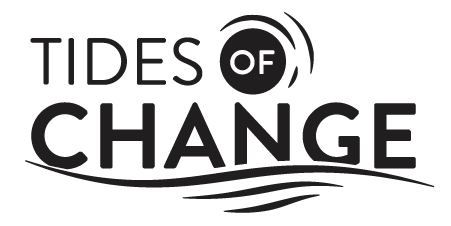 	Volunteer ApplicationThank you for your interest in volunteering and for taking the time to complete this application. Please answer every applicable question and email it back to eleanor@tidesofchangenw.org or print it out and bring it with you to the pre-training interview. Thank you.
Volunteer Contact InformationVolunteer Contact InformationVolunteer Contact InformationVolunteer Contact InformationVolunteer Contact InformationVolunteer Contact InformationVolunteer Contact InformationVolunteer Contact InformationVolunteer Contact InformationVolunteer Contact InformationVolunteer Contact InformationVolunteer Contact InformationVolunteer Contact InformationVolunteer Contact InformationVolunteer Contact InformationVolunteer Contact InformationVolunteer Contact InformationVolunteer Contact InformationVolunteer Contact InformationVolunteer Contact InformationVolunteer Contact InformationVolunteer Contact InformationVolunteer Contact InformationVolunteer Contact InformationFull Name:  Today’s Date:  Today’s Date:  Today’s Date:  Today’s Date:Address:Street AddressStreet AddressStreet AddressStreet AddressStreet AddressStreet AddressApartment/Unit #Apartment/Unit #Apartment/Unit #Apartment/Unit #Apartment/Unit #Apartment/Unit #Apartment/Unit #Apartment/Unit #Apartment/Unit #Apartment/Unit #Apartment/Unit #Apartment/Unit #Apartment/Unit #  Birth date:  Birth date:CityCityCityCityCityCityStateStateStateZIP CodeZIP CodeZIP CodeZIP CodeZIP CodeZIP CodeZIP CodeZIP CodeZIP CodeZIP CodePrimary Contact:Primary Contact:Primary Contact:Secondary Contact:Secondary Contact:Secondary Contact:Secondary Contact:Secondary Contact:Secondary Contact:Secondary Contact:Secondary Contact:Secondary Contact:Direct Services Volunteer BackgroundDirect Services Volunteer BackgroundDirect Services Volunteer BackgroundDirect Services Volunteer BackgroundDirect Services Volunteer BackgroundDirect Services Volunteer BackgroundDirect Services Volunteer BackgroundDirect Services Volunteer BackgroundDirect Services Volunteer BackgroundDirect Services Volunteer BackgroundDirect Services Volunteer BackgroundDirect Services Volunteer BackgroundDirect Services Volunteer BackgroundDirect Services Volunteer BackgroundDirect Services Volunteer BackgroundDirect Services Volunteer BackgroundDirect Services Volunteer BackgroundDirect Services Volunteer BackgroundDirect Services Volunteer BackgroundDirect Services Volunteer BackgroundDirect Services Volunteer BackgroundDirect Services Volunteer BackgroundDirect Services Volunteer BackgroundDirect Services Volunteer BackgroundThe following information is needed for our background check for volunteers working in Direct Services. We will check references and also run a police history for all Direct Service volunteers. Having a conviction may not automatically disqualify a person from volunteering at Tides of Change. If you have any concerns, please discuss them with the volunteer coordinator.The following information is needed for our background check for volunteers working in Direct Services. We will check references and also run a police history for all Direct Service volunteers. Having a conviction may not automatically disqualify a person from volunteering at Tides of Change. If you have any concerns, please discuss them with the volunteer coordinator.The following information is needed for our background check for volunteers working in Direct Services. We will check references and also run a police history for all Direct Service volunteers. Having a conviction may not automatically disqualify a person from volunteering at Tides of Change. If you have any concerns, please discuss them with the volunteer coordinator.The following information is needed for our background check for volunteers working in Direct Services. We will check references and also run a police history for all Direct Service volunteers. Having a conviction may not automatically disqualify a person from volunteering at Tides of Change. If you have any concerns, please discuss them with the volunteer coordinator.The following information is needed for our background check for volunteers working in Direct Services. We will check references and also run a police history for all Direct Service volunteers. Having a conviction may not automatically disqualify a person from volunteering at Tides of Change. If you have any concerns, please discuss them with the volunteer coordinator.The following information is needed for our background check for volunteers working in Direct Services. We will check references and also run a police history for all Direct Service volunteers. Having a conviction may not automatically disqualify a person from volunteering at Tides of Change. If you have any concerns, please discuss them with the volunteer coordinator.The following information is needed for our background check for volunteers working in Direct Services. We will check references and also run a police history for all Direct Service volunteers. Having a conviction may not automatically disqualify a person from volunteering at Tides of Change. If you have any concerns, please discuss them with the volunteer coordinator.The following information is needed for our background check for volunteers working in Direct Services. We will check references and also run a police history for all Direct Service volunteers. Having a conviction may not automatically disqualify a person from volunteering at Tides of Change. If you have any concerns, please discuss them with the volunteer coordinator.The following information is needed for our background check for volunteers working in Direct Services. We will check references and also run a police history for all Direct Service volunteers. Having a conviction may not automatically disqualify a person from volunteering at Tides of Change. If you have any concerns, please discuss them with the volunteer coordinator.The following information is needed for our background check for volunteers working in Direct Services. We will check references and also run a police history for all Direct Service volunteers. Having a conviction may not automatically disqualify a person from volunteering at Tides of Change. If you have any concerns, please discuss them with the volunteer coordinator.The following information is needed for our background check for volunteers working in Direct Services. We will check references and also run a police history for all Direct Service volunteers. Having a conviction may not automatically disqualify a person from volunteering at Tides of Change. If you have any concerns, please discuss them with the volunteer coordinator.The following information is needed for our background check for volunteers working in Direct Services. We will check references and also run a police history for all Direct Service volunteers. Having a conviction may not automatically disqualify a person from volunteering at Tides of Change. If you have any concerns, please discuss them with the volunteer coordinator.The following information is needed for our background check for volunteers working in Direct Services. We will check references and also run a police history for all Direct Service volunteers. Having a conviction may not automatically disqualify a person from volunteering at Tides of Change. If you have any concerns, please discuss them with the volunteer coordinator.The following information is needed for our background check for volunteers working in Direct Services. We will check references and also run a police history for all Direct Service volunteers. Having a conviction may not automatically disqualify a person from volunteering at Tides of Change. If you have any concerns, please discuss them with the volunteer coordinator.The following information is needed for our background check for volunteers working in Direct Services. We will check references and also run a police history for all Direct Service volunteers. Having a conviction may not automatically disqualify a person from volunteering at Tides of Change. If you have any concerns, please discuss them with the volunteer coordinator.The following information is needed for our background check for volunteers working in Direct Services. We will check references and also run a police history for all Direct Service volunteers. Having a conviction may not automatically disqualify a person from volunteering at Tides of Change. If you have any concerns, please discuss them with the volunteer coordinator.The following information is needed for our background check for volunteers working in Direct Services. We will check references and also run a police history for all Direct Service volunteers. Having a conviction may not automatically disqualify a person from volunteering at Tides of Change. If you have any concerns, please discuss them with the volunteer coordinator.The following information is needed for our background check for volunteers working in Direct Services. We will check references and also run a police history for all Direct Service volunteers. Having a conviction may not automatically disqualify a person from volunteering at Tides of Change. If you have any concerns, please discuss them with the volunteer coordinator.The following information is needed for our background check for volunteers working in Direct Services. We will check references and also run a police history for all Direct Service volunteers. Having a conviction may not automatically disqualify a person from volunteering at Tides of Change. If you have any concerns, please discuss them with the volunteer coordinator.The following information is needed for our background check for volunteers working in Direct Services. We will check references and also run a police history for all Direct Service volunteers. Having a conviction may not automatically disqualify a person from volunteering at Tides of Change. If you have any concerns, please discuss them with the volunteer coordinator.The following information is needed for our background check for volunteers working in Direct Services. We will check references and also run a police history for all Direct Service volunteers. Having a conviction may not automatically disqualify a person from volunteering at Tides of Change. If you have any concerns, please discuss them with the volunteer coordinator.The following information is needed for our background check for volunteers working in Direct Services. We will check references and also run a police history for all Direct Service volunteers. Having a conviction may not automatically disqualify a person from volunteering at Tides of Change. If you have any concerns, please discuss them with the volunteer coordinator.The following information is needed for our background check for volunteers working in Direct Services. We will check references and also run a police history for all Direct Service volunteers. Having a conviction may not automatically disqualify a person from volunteering at Tides of Change. If you have any concerns, please discuss them with the volunteer coordinator.The following information is needed for our background check for volunteers working in Direct Services. We will check references and also run a police history for all Direct Service volunteers. Having a conviction may not automatically disqualify a person from volunteering at Tides of Change. If you have any concerns, please discuss them with the volunteer coordinator.Please give two personal references (other than family or people with whom you live):Please give two personal references (other than family or people with whom you live):Please give two personal references (other than family or people with whom you live):Please give two personal references (other than family or people with whom you live):Please give two personal references (other than family or people with whom you live):Please give two personal references (other than family or people with whom you live):Please give two personal references (other than family or people with whom you live):Please give two personal references (other than family or people with whom you live):Please give two personal references (other than family or people with whom you live):Please give two personal references (other than family or people with whom you live):Please give two personal references (other than family or people with whom you live):Please give two personal references (other than family or people with whom you live):Please give two personal references (other than family or people with whom you live):Please give two personal references (other than family or people with whom you live):Please give two personal references (other than family or people with whom you live):Please give two personal references (other than family or people with whom you live):Please give two personal references (other than family or people with whom you live):Please give two personal references (other than family or people with whom you live):Please give two personal references (other than family or people with whom you live):Please give two personal references (other than family or people with whom you live):Please give two personal references (other than family or people with whom you live):Please give two personal references (other than family or people with whom you live):Please give two personal references (other than family or people with whom you live):Please give two personal references (other than family or people with whom you live):NameNameNameNameNameNamePhonePhonePhonePhonePhonePhonePhonePhoneRelationship to ApplicantRelationship to ApplicantRelationship to ApplicantRelationship to ApplicantRelationship to ApplicantRelationship to ApplicantRelationship to ApplicantYears KnownYears KnownYears KnownYears KnownAvailabilityAvailabilityAvailabilityAvailabilityAvailabilityAvailabilityAvailabilityAvailabilityAvailabilityAvailabilityAvailabilityAvailabilityAvailabilityAvailabilityAvailabilityAvailabilityAvailabilityAvailabilityAvailabilityAvailabilityAvailabilityAvailabilityAvailabilityAvailability I drive. I have an available car. I have an available car. I have an available car. I have an available car. I have an available car. I have an available car.I am interested in volunteering in the following areas:I am interested in volunteering in the following areas:I am interested in volunteering in the following areas:I am interested in volunteering in the following areas:I am interested in volunteering in the following areas:I am interested in volunteering in the following areas:I am interested in volunteering in the following areas:I am interested in volunteering in the following areas:I am interested in volunteering in the following areas:I am interested in volunteering in the following areas:I am interested in volunteering in the following areas:I am interested in volunteering in the following areas:I am interested in volunteering in the following areas:I am interested in volunteering in the following areas:I am interested in volunteering in the following areas:I am interested in volunteering in the following areas:I am interested in volunteering in the following areas:I am interested in volunteering in the following areas:I am interested in volunteering in the following areas:I am interested in volunteering in the following areas:I am interested in volunteering in the following areas:I am interested in volunteering in the following areas:I am interested in volunteering in the following areas:I am interested in volunteering in the following areas: Front Desk*  Front Desk*  Front Desk*  Front Desk*  Helpline* Helpline* Helpline* Helpline* Helpline* Childcare* Childcare* Childcare* Childcare* Childcare* Childcare* Childcare* Other ___________________ Other ___________________ Other ___________________ Other ___________________ Other ___________________ Other ___________________ Other ___________________ Other ___________________ Other ___________________ Other ___________________ Mailings Mailings Mailings Mailings Fundraising/events Fundraising/events Fundraising/events Fundraising/events Fundraising/events Community Education* Community Education* Community Education* Community Education* Community Education* Community Education* Community Education* Maintenance* Maintenance* Maintenance* Maintenance* Advocacy* Advocacy* Advocacy* Advocacy* Advocacy* Translation of Documents Translation of Documents Translation of Documents Translation of Documents Translation of Documents Translation of Documents Translation of Documents Translation of Documents Translation of DocumentsBelow, please mark your volunteer availability:Below, please mark your volunteer availability:Below, please mark your volunteer availability:Below, please mark your volunteer availability:Below, please mark your volunteer availability:Below, please mark your volunteer availability:Below, please mark your volunteer availability:Below, please mark your volunteer availability:Below, please mark your volunteer availability:Below, please mark your volunteer availability:Below, please mark your volunteer availability:Below, please mark your volunteer availability:Below, please mark your volunteer availability:Below, please mark your volunteer availability:Below, please mark your volunteer availability:Below, please mark your volunteer availability:Below, please mark your volunteer availability:Below, please mark your volunteer availability:Below, please mark your volunteer availability:Below, please mark your volunteer availability:Below, please mark your volunteer availability:Below, please mark your volunteer availability:Below, please mark your volunteer availability:Below, please mark your volunteer availability:Below, please mark your volunteer availability:MonMonMonMonTuesTuesWedWedWedWedWedWedThurThurThurFriFriFriFriFriSatSunSunMorningMorningAfternoonAfternoonEveningsEveningsOn CallOn CallOtherOther